PSL Student Philanthropy Program					Name__________________________________
Super CommitteesLearning TargetsParticipate through non-governmental organizations to address humanitarian needs.Evaluate the effectiveness of community assets in addressing local needs.Participate effectively in a range of discussions with diverse partners, building on others’ ideas and expressing you own clearly.Conduct short as well as more sustained research projects to answer a question or solve a problem. Grant Making Criteria (Review)Round One – Grant Application ReviewReview the elements of a grant application with your group facilitator.Independently review each grant application assigned to your Super Committee (excluding grant that you nominated or conducted a site visit or phone interview with).Take active reading notes, indicated the positives and negatives of each grant application.Rank each grant application (excluding the one you nominated or visited) in the space below, using #1 as your top ranked agency.1. ______________________________________		4. ______________________________________2. ______________________________________		5. ______________________________________3. ______________________________________		6. ______________________________________Round Two – Site Visit FeedbackEach committee member who completed a site visit/interview should share this experience with the group.  Tell the committee who you met with, the conversation you engaged in, what you observed, and what you learned about the organization as a result.Rank each agency (excluding the one you nominated or visited ) in the space below, using #1 as your top ranked agency.1. ______________________________________		4. ______________________________________2. ______________________________________		5. ______________________________________3. ______________________________________		6. ______________________________________Round Three – Group DiscussionGuided by your facilitator, discuss which agency(s) deserve to move on to the next round based on the criteria developed by the committee.Voting
Considering the established criteria, the grant application, and site visit feedback, use the ballot to vote for the top three agencies you feel would use your funds to effectively meet unmet needs in our community.  You may vote for the agency you nominated and/or visited at this time.Reflection Questions
In what ways do you feel the organizations you voted for will use your funds to effectively address unmet community needs?  Defend your selections using specific evidence (grant application, site visit, personal experience, etc.).Defend how you clearly and effectively lobbied for the agency you nominated and/or visited?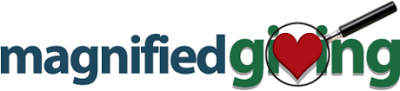 PSL Student Philanthropy Program				Name________________________________________Super Committee Official Ballot:  Vote for the top three agencies you feel will use the funds from the PSL Student Philanthropy Program effectively to address unmet needs in our community.  The agency with the highest point total will proceed to the next round of evaluations.  You may vote for the agency you nominated and/or visited.  Facilitators/instructors may cast ballots in case of a tie.Agency #1 (3 point value) _____________________________________________________________________________Agency #2 (2 point value) _____________________________________________________________________________Agency #3 (1 point value) _____________________________________________________________________________
PSL Student Philanthropy Program				Name________________________________________Super Committee Official Ballot:  Vote for the top three agencies you feel will use the funds from the PSL Student Philanthropy Program effectively to address unmet needs in our community.  The agency with the highest point total will proceed to the next round of evaluations.  You may vote for the agency you nominated and/or visited.  Facilitators/instructors may cast ballots in case of a tie.Agency #1 (3 point value) _____________________________________________________________________________Agency #2 (2 point value) _____________________________________________________________________________Agency #3 (1 point value) _____________________________________________________________________________
PSL Student Philanthropy Program				Name________________________________________Super Committee Official Ballot:  Vote for the top three agencies you feel will use the funds from the PSL Student Philanthropy Program effectively to address unmet needs in our community.  The agency with the highest point total will proceed to the next round of evaluations.  You may vote for the agency you nominated and/or visited.  Facilitators/instructors may cast ballots in case of a tie.Agency #1 (3 point value) _____________________________________________________________________________Agency #2 (2 point value) _____________________________________________________________________________Agency #3 (1 point value) _____________________________________________________________________________PSL Student Philanthropy Program				Name________________________________________Super Committee Official Ballot:  Vote for the top three agencies you feel will use the funds from the PSL Student Philanthropy Program effectively to address unmet needs in our community.  The agency with the highest point total will proceed to the next round of evaluations.  You may vote for the agency you nominated and/or visited.  Facilitators/instructors may cast ballots in case of a tie.Agency #1 (3 point value) _____________________________________________________________________________Agency #2 (2 point value) _____________________________________________________________________________Agency #3 (1 point value) _____________________________________________________________________________